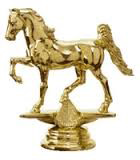 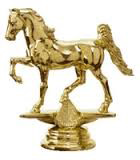 2021 Waupaca County 4-H Horse & Pony ProjectClass Sponsorship FormThe Waupaca County 4H Horse & Pony Project provides many benefits to its youth members.  These members develop responsibility, sportsmanship, and friendships while having a lot of fun through 4-H and with their horses.Your sponsorship of our Fair Show Classes support allows the Waupaca County 4-H Horse Project to pay for expenses, including such things as educational materials, fair trophies, judges, Speed Show and Practice Show, clinics and many other needs.As a non-profit organization we sincerely, thank you for your support.  Your donation of $120 will elevate you as a Premium Class Sponsor.  You will be announced at our Annual Junior Fair Show, printed next to the class you are sponsoring in our show bill as well as a representative from your organization is invited to hand out the top awards and trophies to the class you sponsor!Acknowledgement for any donations received before August 1, 2020 will be printed in the Horse Show Fair Program.__________________________________________________ Name of Person/Business__________________________________________________ Donation Amount ($120/ Class Sponsored)__________________________________________________ Requested Class to Sponsor__________________________________________________ Name of 4-H MemberMake checks payable to:Waupaca County 4H Horse & Pony ProjectKeep top portion of form for your records.  Thank you!2021 Waupaca County 4-H Horse and Pony Project Class Sponsorship FormPlease return this portion of the form to the address listed or give it back to the 4-H member.  
Thank you!Name of Person/Business:  ______________________________________________________Address:		      ______________________________________________________City, State, Zip:                       _______________________________________________________4-H Member Name:               _______________________________________________________Donation Amount ($120/ Class Sponsored):    _____________________                  Requested Class to Sponsor:   _________________________Make checks payable to:Waupaca County Horse & Pony ProjectPlease mail to:Shannon WepnerE7783 Island Rd. Manawa, WI 54949